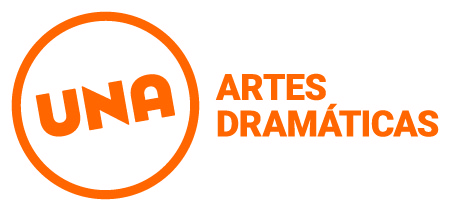 Inscripción al Proyecto de Graduación de Actuación 2º cuatrimestre 2017La Secretaría Académica solicita a los alumnos que hayan aprobado todas las asignaturas de la carrera, completar la siguiente información para realizar la inscripción al Proyecto de Graduación de Actuación del 2º cuatrimestre 2017.Este formulario completo se deberá enviar entre el lunes 31 de julio y el viernes 4 de agosto al siguiente correo: dramaticas.titulos@una.edu.ar Nombre y Apellido:DNI: Año de ingreso:Proyecto de Graduación de ActuaciónCátedra: Juan Pablo GómezTurno: 8.30 a 13 hsSede: FrenchDías de cursada: lunes, martes, miércoles y viernesInicio: 15 de agostoDía de función: sábadoHorario de funciones: 20 y 22 hsSala: TeatritoFechas de ensayos técnicos y generales: Se realizarán entre el lunes 5 y viernes 23 de febrero de 2018.Fechas de funciones: 24 de Febrero -  3, 10, 17, 31 de Marzo y 7 de abril de 2018Propuesta¿Podemos hablar de lo que está pasando ahora? ¿Es posible reconstruir una foto, caprichosa seguramente, del presente?A partir de retazos y de aquellos soportes que nos hablan a diario y consideramos nobles (revistas, televisión, video de internet); indagaremos en la posibilidad de representar esa otra construcción que llamamos “actualidad”. Los actores y actrices serán ejecutorxs y los mismos cuerpos de la representación.  Como en el film Blow-Up de Michelangelo Antonioni explotaremos el punto de la imagen buscando a un asesino. 